Kristianstads Sim- och Livräddningssällskap hälsar er varmt välkomna till Sum-Sim region i Kristianstad den 13–14 november 2021.Tävlingsplats	Tivolibadet, Kristianstad		25m x 8 banor, helautomatisk eltidtagning Tävlingen går att följa på livetiming.seTävlingstider	Lördag pass 1 	Insim kl.07:30-08:40				Start kl. 09:00		Lördag pass 2	Insim kl. 14:30-15:45				Start kl. 16:00		Söndag pass 3	Insim kl. 07:30-08:40				Start kl. 09:00		Söndag pass 4	Insim kl. 14.30-15:45				Start kl. 16:00Insläpp		Från kl. 07:15Tränarmöte 	Lördag		kl. 08:00 på anvisad platsEn tränare/ledare per klubb inbjudes att närvara på ledarmötet. Fika finns för samtliga tränare.Tävlingsledare	Per EdvinssonBitr. tävlingsledare	Sune Lind Starters 	Bertil Ek, Christer JanssonStrykningar	Avanmälan/Strykningar till regionfinal ska göra. För pass 1 senast kl. 18.00 dagen innan tävlingsdagen. För pass 2–4 senast 30 minuter efter föregående tävlingspass slut, tiden räknas från att sista grenens resultat är offentliga. Samtliga klubbar har fått ut koder till inloggning för att avanmäla. Prisutdelning	Prisutdelning sker under samtliga tävlingspass, se LiveTiming. De 3 främsta i varje gren erhåller pris.Resultatlistor	Publiceras fortlöpande på livetiming och på Tivolibadet. Klubbfack	Ett namngivet klubbfack för varje klubb kommer att finnas intill sekretariatet. Avsimning	Erbjuds i hoppbassängen och undervisningsbassängen. Lunch	Funktionärer som ställer upp heldag, bjuder KSLS på lunch. Denna serveras på närliggande restaurang ca 3 min promenad från Tivolibadet. Vänligen meddela matallergi. 	Tävlande/ledare/tränare kan förboka lunch på Restaurang Kvarnen för 105:-/person. Beställs via tavlingssektionen@ksls.se senast onsdagen den 10 november kl. 14:00. Obs uppge klubb och ev. matallergier. Faktureras till klubbarna efter tävlingen. Publik	Det kommer att finnas plats till ca 200st sittande i publiken. Parkering	Det finns ett antal parkeringsplatser precis utanför Tivolibadet. Vid Naturum finns en större parkeringsplats som är gratis och endast ett par minuters promenad till Tivolibadet. Omklädningsrum	Det finns omklädningsrum både på ovan- och nedanplan. För att använda skåpen behövs ett hänglås. Övrig	Lördag & söndag, Inmarsch en representant per klubb kl. 08:50.	Enklare dryck & förtäring finns även att tillgå via Tivolibadets kafeteria/kiosk. Avstånd till närmaste dagvaruhandel är ca 300m (Coop)	Funktionärer från andra föreningar välkomnas.	Fotografering inkl. media kommer förekomma. Varmt välkomna till den sannolikt sista större mindre tävlingen på Tivolibadet. 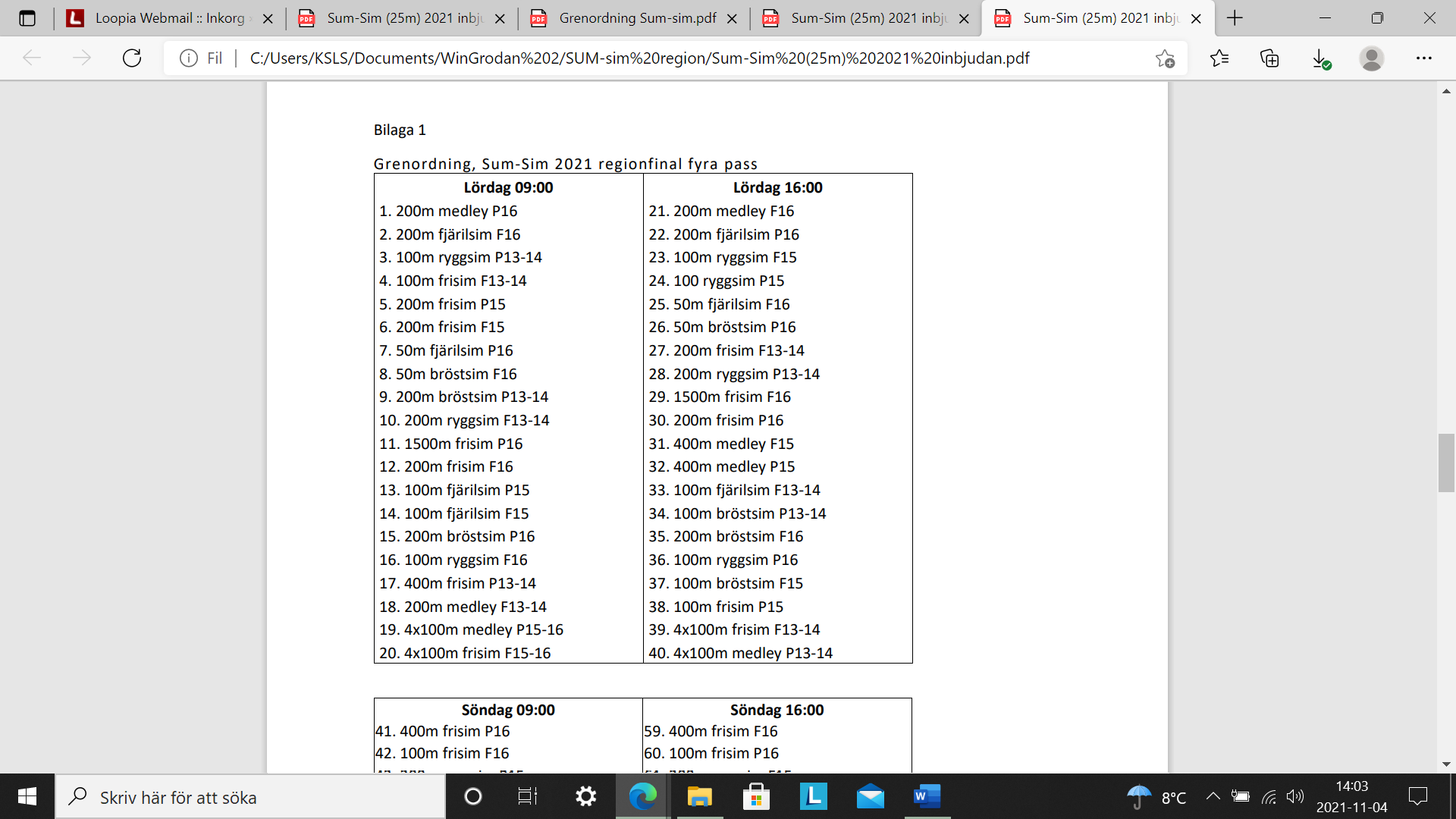 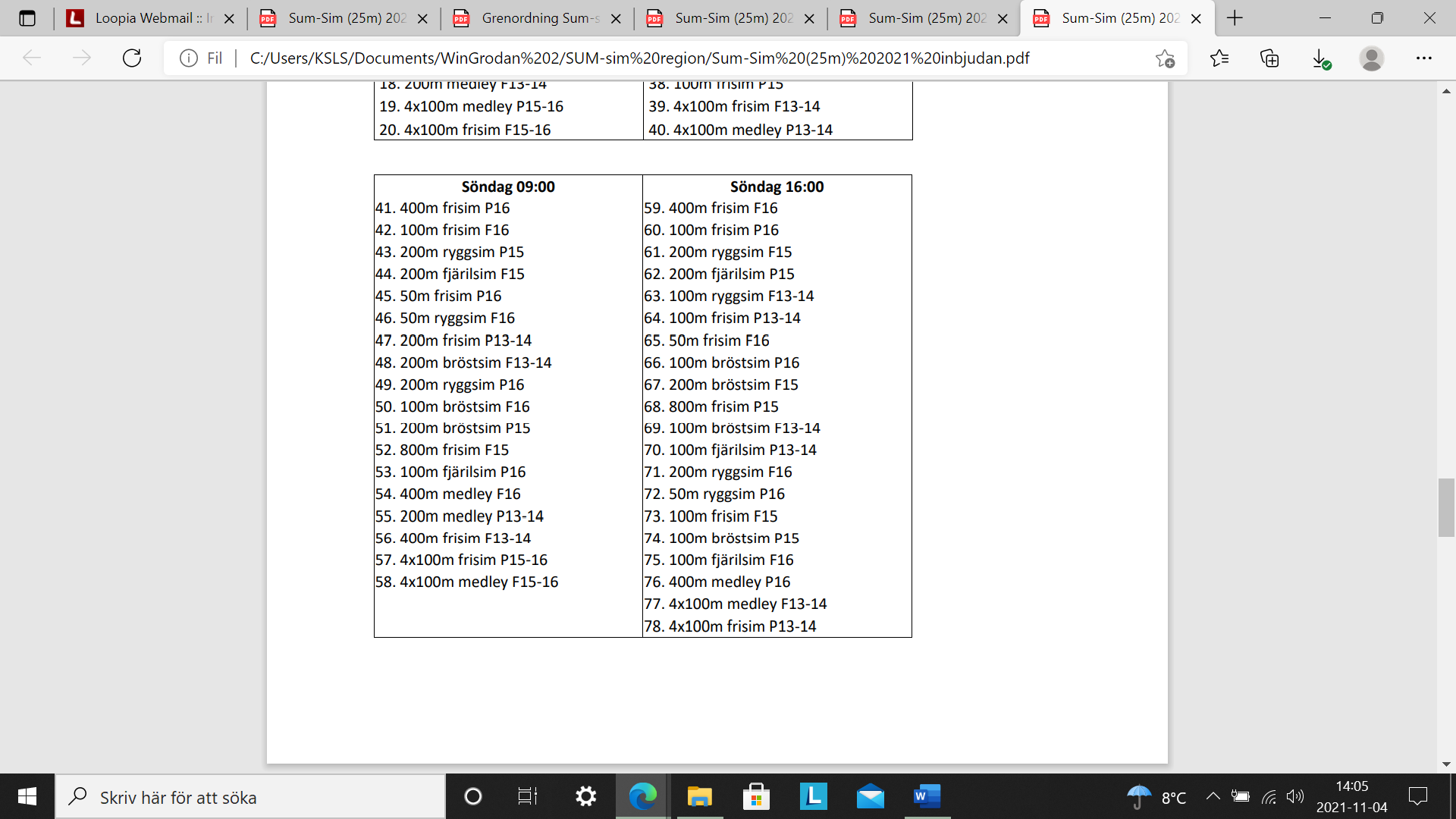 